Aos….dias do mês de …de dois mil e …, pelas… horas e …minutos, sob a presidência de……., reuniu-se o/a …………………………………… na EB2,3 D. João de Portel / Centro Escolar de Portel / EB 1/JI de …, com a seguinte ordem de trabalhos : 1. Informações;2. A reunião contou com as seguintes presenças:E nada mais havendo a tratar, foi encerrada a reunião, da qual se lavrou a presente ata que, depois de lida e aprovada por todos os presentes, vai ser assinada, nos termos da lei.Deste documento fazem parte os seguintes anexos:Anexo … - 									 Visto em: ___/___/20___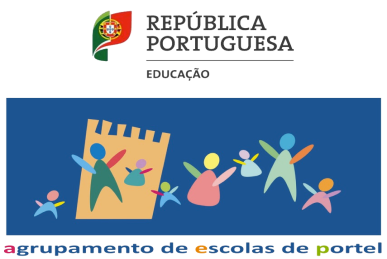 Ata de Reunião de ……………………………20__ / 20____ª Reunião__º PeríodoOrdem de trabalhos:Ponto 1: Informações;Ponto 2: INTERVENIENTESNOMEPRESENÇAPRESENÇAProfessores de:Professores de:Professores de:Professores de:PresentePresenteAusenteAusenteOutros:Outros:Outros:Outros:O/A Presidente da ReuniãoO/A Secretário/aA Diretora do AEP_____________________(….)_____________________(….)_____________________(Ana Margarida Santos)